2024 SCMS Football ExpensesAll players must turn-in $450 for player fees by Friday, July 12th. Money can be raised through the Spring fundraiser, business sponsorships, or direct payment. Payments accepted: Cash or Check made to “SCMS”All students receive Short Sleeve Shirt, Long Sleeve Shirt, Shorts, Jacket/Hoodie, Pants, Team Socks, Mouthpiece Players must purchase their own 7 padded girdle and white practice pants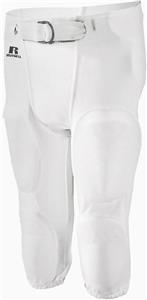 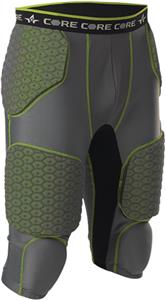 